Задание для 7 классаОценка количественных параметров текстовых документовУважаемые ученики, задания желательно выполнять в день урока.Разбор задачи 7 стр. 209 прошлого урока. К сожалению, многие воспользовались ГДЗ, не увидев рекомендованной формулы в самом задании. При решении допустили ошибки в записи формулы, когда нужно было выразить переменную. Внимательно посмотрите разбор ошибки во второй таблице. Это очень важно! Сравните вычисление времени в первом и во втором столбце.Все, кто не прислал решение задачи, запишите решение в тетрадь (первая таблица). 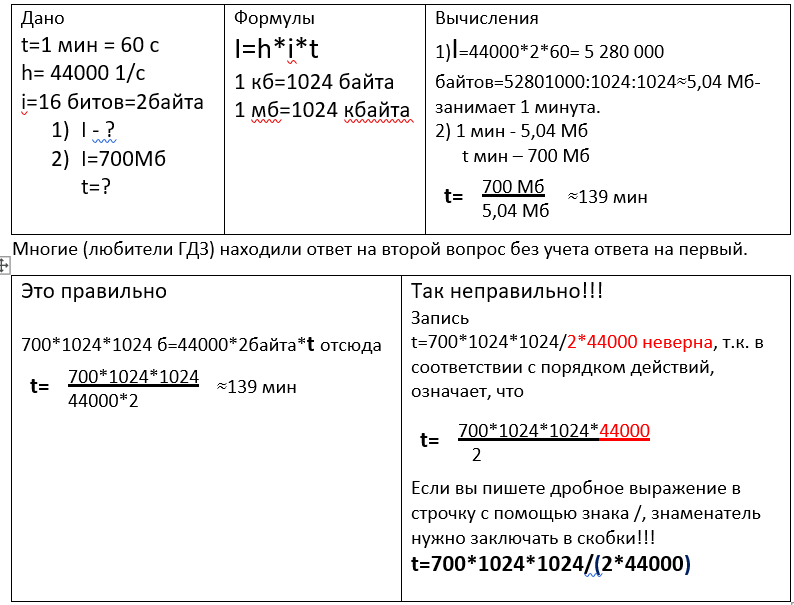 Посмотрите видео. Обратите внимание, в видеоуроке разбираются задачи. https://videouroki.net/video/52-ocenka-kolichestvennyh-parametrov-tekstovyh-dokumentov.htmlОзнакомьтесь с текстом параграфа 4.6 учебника. Обратите внимание на решение задач стр. 182-183Сделайте конспект стр. 179 (Соответствие кодов с номерами группам символов от 0 до 255. Таблицу переписывать не надо)0-32 - управляющие символы33-127 -128-255 -…Сделайте краткую запись задач 1 – 4 стр. 182-183 по образцу из видео. Обратите внимание: под видео есть конспект урока, там вы можете посмотреть, как записать решение задач. Используйте формулы: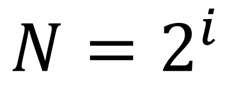 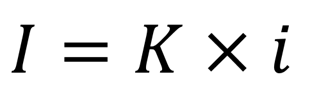 Выполните задания на сайте Яклассhttps://www.yaklass.ru/p/informatika/7-klass/obrabotka-tekstovoi-informatcii-14582/otcenka-kolichestvennykh-parametrov-tekstovykh-dokumentov-13826Решите задачи стр. 184 № 5, 6, 7  в тетради, решение пришлите учителю. Также напишите, какие трудности у вас возникли при выполнении заданий. До 20.00  27.04.2020.Для справки: (потребуется для ответа на некоторые вопросы теста)Фрагмент таблицы, используемой в системе Windows: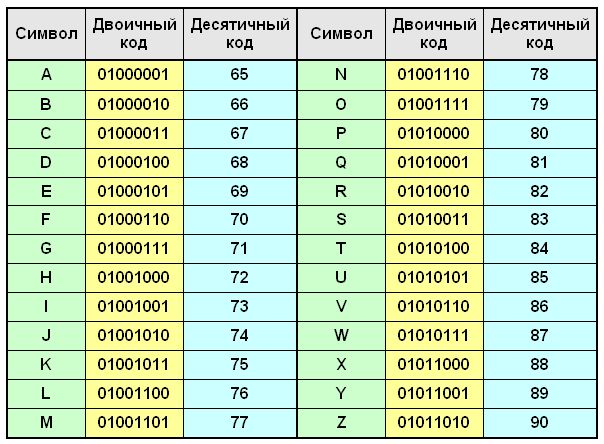 СимволДесятичный кодДвоичный кодСимволДесятичный кодДвоичный кодПробел!*+,-./=?323342434445464761630010000000100001001010100010101100101100001011010010111000101111001111010011111101234567894849505152535455565700110000001100010011001000110011001101000011010100110110001101110011100000111001АБВГДЕЖЗИЙКЛМНОП19219319419519619719819920020120220320420520620711000000
11000001
11000010
11000011
11000100
11000101
11000110
11000111
11001000
11001001
11001010
11001011
11001100
11001101
11001110
11001111Р
С
Т
У
Ф
Х
Ц
Ч
Ш
Щ
Ъ
Ы
Ь
Э
Ю
Я20820921021121221321421521621721821922022122222311010000
11010001
11010010
11010011
11010100
11010101
11010110
11010111
11011000
11011001
11011010
11011011
11011100
11011101
11011110
11011111